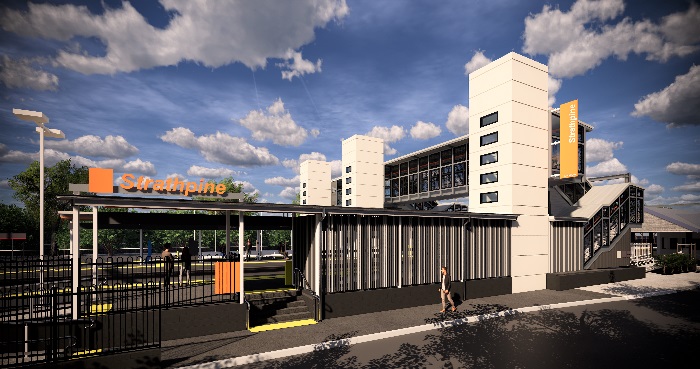 Project progressDuring January, the following activities were undertaken at Strathpine:completion of temporary construction access across trackdemolition works – original staircase basesexcavation and major piling (foundation) works for new lift shaft (western carpark).Upcoming worksThis month, customers and the community can expect to see the following activities: excavations and screw piling for foundations for raised section of platform 1preparatory excavations to platform 2/3service conduit relocations – platform 1.Please follow all directional signage and take care around the work zones. 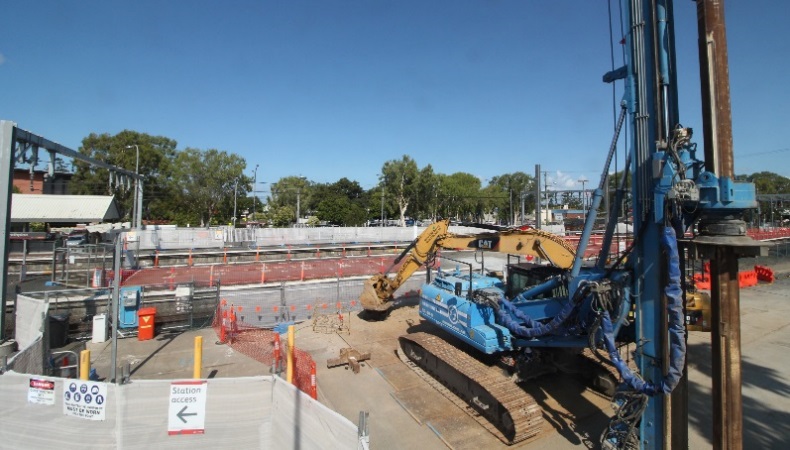 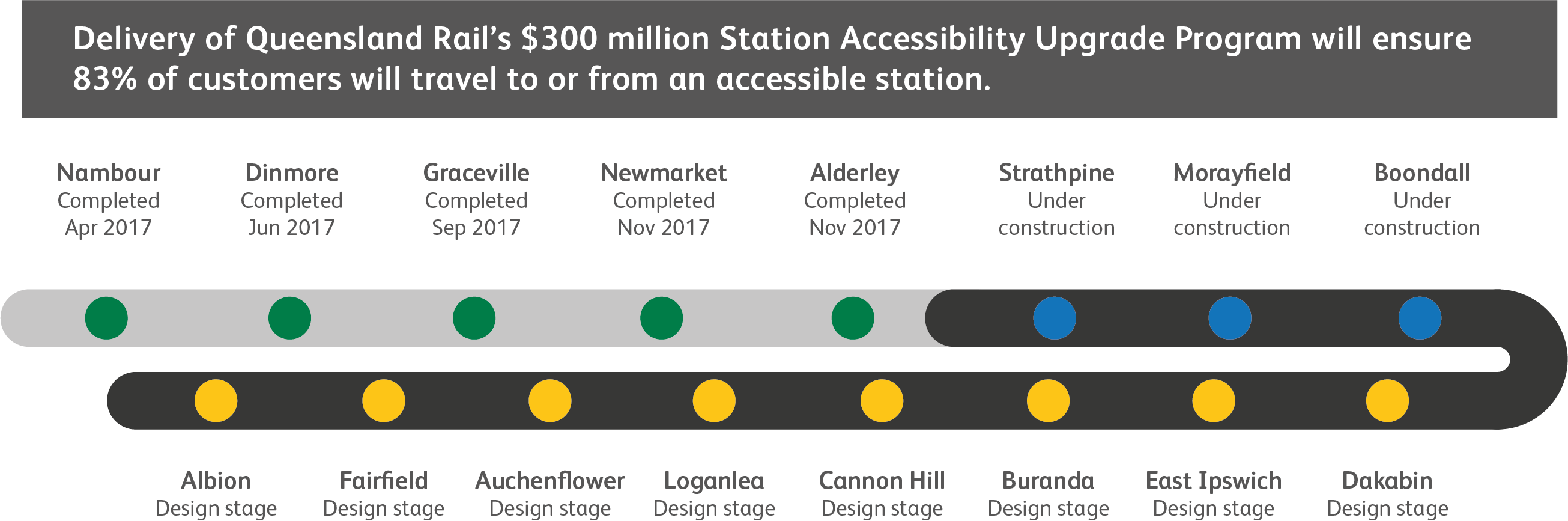 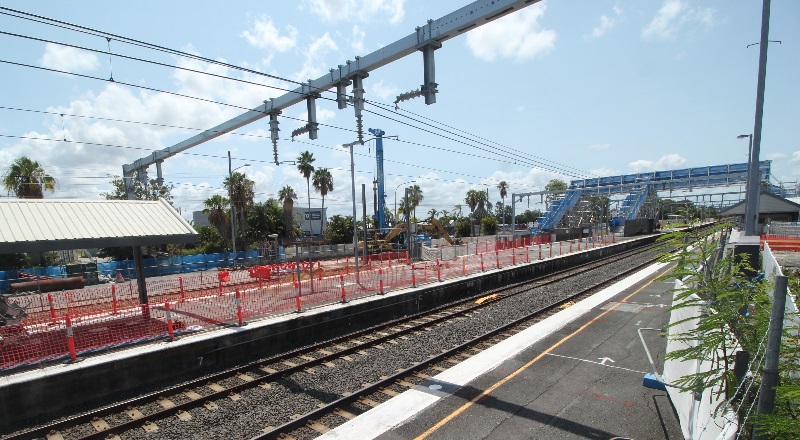 Construction impactsNormal working hours are 6am to 5pm Monday to Saturday. Construction activities may involve: noise associated with heavy machinerytemporary changes to access paths throughout the station precinctramp access to platform 2/3 (at level crossing) closed during constructionchanged traffic and parking conditionsincreased vehicle movements near worksmobile lighting towers for night works.We thank customers and the community for your patience and cooperation as we work to improve your station.Contact usFor more information or to provide feedback:Phone:	1800 722 203 (free call)Email:	stationsupgrade@qr.com.auWebsite:	queenslandrail.com.au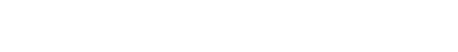 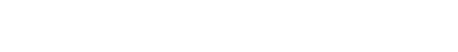 